Project Name:Project Lead:Why? This tool facilitates a conversation with a MDT so that they agree what work ‘is’ rather than ‘imagined’. This conversation will help Identify a list of opportunities and issues that the team can work onIdentify value and non-value adding activities e.g. activities that do not add value to the internal or external customer, including: delays; needless storage and transportation; unnecessary work, duplication, and added expense; breakdowns in communicationIdentify points of integration and handoverStandardise process to minimise variation  Assist in building a teamConfirms accountabilityHow? Observe the process and make transparent the current steps involved in a service user journeyMake clear which member of a multi-disciplinary team is accountable for which stepMap and redesign facilitates team working A flow chart combined with data exposes waste and delays Identify where weak service user handoffs are occurringDefine requirements for systems and ways of workingYou can collect process measures along the map e.g. wait times, discharge rates and active care timeTips for process mapping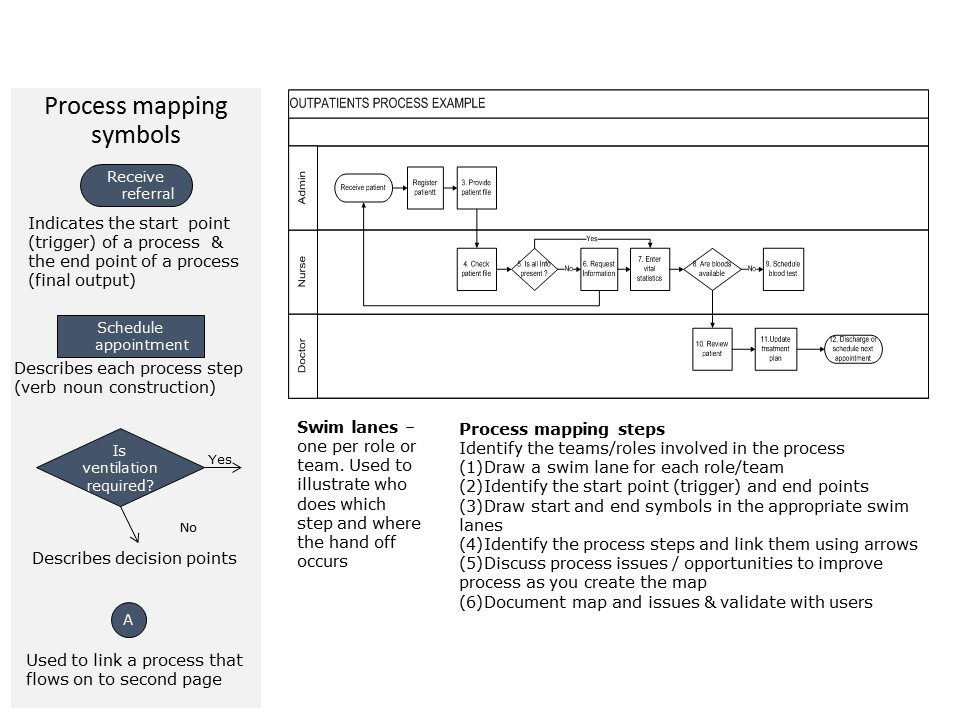 Sample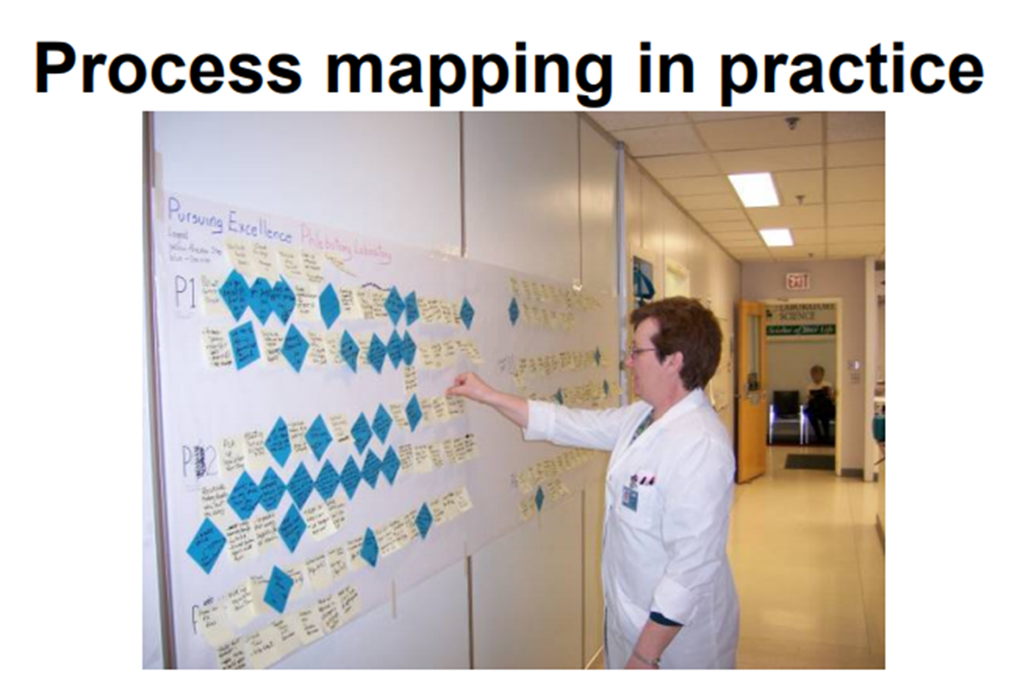 You can create a visual process flow on a wall using sticky notes. It is a great way to involve all the team and making it easy to move around if you make mistakes!